RESUME 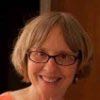 Lorena Mendez33 Grove St, #224Redwood City, CA 95014650-222-2222LorenaMendez22@gmail.comHIGHLIGHTSHonest, reliable, responsible, dependable, hardworking Fluency in English and Spanish10 units of Early Childhood Education classes, including caring for children with special needs2 years Nanny experience with a newborn2 years babysitting experience with children in elementary schoolJuvenile CPR certificationProfessional cooking experienceClean driving recordEXPERIENCE:Hayes-Johnson family, Redwood City 		9/17  - 9/19Full-Time Nanny	 Age of child when I was hired:  3 monthsProvided full-time, child care five days per week including flexibility to work weekendsResponsible for feeding, bathing, changing, taking the child to the park, Created a daily routine Drove the child to Gymboree Prepared healthy meals and snacksSupported the children through developmental stages, including introducing solids, crawling/walking, bi-lingual language acquisition Read to the child at least once a day; created fun craft and singing activitiesPromoted motor skills by encouraging outdoor planPerformed light housework including cooking dinner two nights a week and doing the baby’s laundryThe position ended when the child began preschoolThe Wick Family			Menlo Park, CA			1/15 – 6/17Part-time Babysitter	Age of child when I was hired:  5, 7, and 9 years oldProvided babysitting two afternoons a week and one weekend evening a weekPicked up children at school and drove them to afterschool activitiesHelped children with homework Prepared nutritious dinners for childrenProvided overnight care when parents travelledRead to youngest child before bedEnforced parents’ policy of “no tv or computers” during the weekMexicali Restaurant			Menlo Park, CA			2/15 – 8/17Line cook, 20 hours a week	Provided babysitting two afternoons a week and one weekend evening a weekSupervised two other line cooksAward line cook of the month, 1/17Maintained cleanliness of kitchen exceeding state health requirementsPrepared all food items in a 30-seat Mexican restaurantEducationCañada College: 8/2017  to present Completed 12 units of Early Childhood Education classesAwardsScholarship: Sequoia Adult School Scholars: 2018, 2019ACE (Academic Command of English) Award, Cañada College ESL Department, 2018